Projet d’ordre du jourétabli par le Bureau de l’UnionAvertissement : le présent document ne représente pas les principes ou les orientations de l’UPOV	Allocution de bienvenue	Adoption de l’ordre du jour	Faits nouveaux concernant UPOV PRISMA (document UPOV/EAF/18/2)	Actions et programme futurs	Date de la prochaine réunion[Fin du document]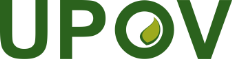 FUnion internationale pour la protection des obtentions végétalesRéunion sur l’élaboration d’un formulaire de demande 
électroniqueDix-huitième réunion
Genève, 21 octobre 2021UPOV/EAF/18/1Original: anglais Date:  31 mai 2021